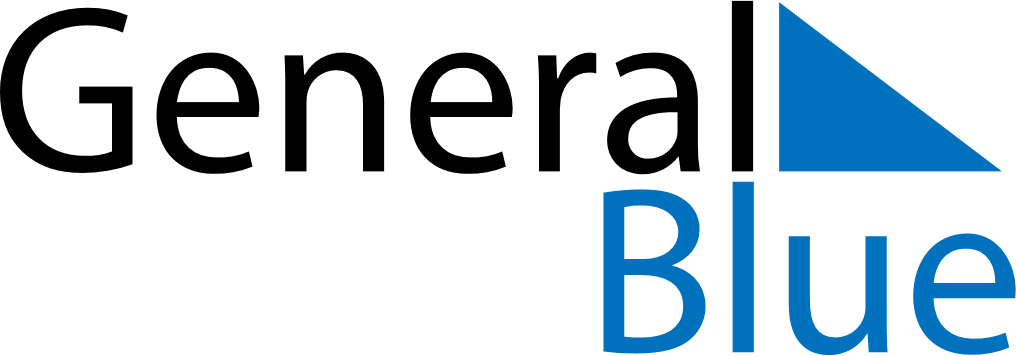 June 2028June 2028June 2028French GuianaFrench GuianaSundayMondayTuesdayWednesdayThursdayFridaySaturday12345678910PentecostWhit MondayAbolition of Slavery1112131415161718192021222324252627282930